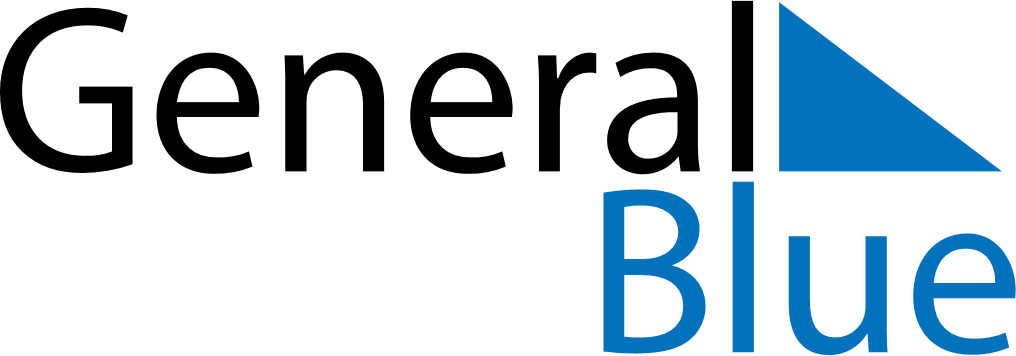 June 2025June 2025June 2025June 2025June 2025June 2025GibraltarGibraltarGibraltarGibraltarGibraltarGibraltarSundayMondayTuesdayWednesdayThursdayFridaySaturday123456789101112131415161718192021Father’s DayQueen’s Birthday222324252627282930NOTES